Unit 2 Lesson 17 Cumulative Practice Problems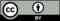 © CC BY Open Up Resources. Adaptations CC BY IM.